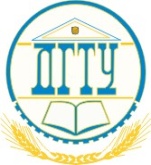 МИНИСТЕРСТВО НАУКИ И ВЫСШЕГО ОБРАЗОВАНИЯ РОССИЙСКОЙ ФЕДЕРАЦИИФЕДЕРАЛЬНОЕ ГОСУДАРСТВЕННОЕ БЮДЖЕТНОЕ   ОБРАЗОВАТЕЛЬНОЕ УЧРЕЖДЕНИЕ ВЫСШЕГО ОБРАЗОВАНИЯ
 «ДОНСКОЙ ГОСУДАРСТВЕННЫЙ ТЕХНИЧЕСКИЙ УНИВЕРСИТЕТ» (ДГТУ)УТВЕРЖДАЮПроректор по МП______________ А.И.Гуськовличная подпись       инициалы, фамилия«___»_______________ 2021г.РАБОЧАЯ ПРОГРАММАпрограмма воспитательной работы Авиационного колледжа ДГТУ для обучающихся по специальности 15.02.15 «Технология металлообрабатывающего производства»Ростов-на-Дону2021гЛист согласованияРазработчик:Начальник отдела по ВР _________________ О.С. Игнатченко                                                                    личная подпись                  инициалы, фамилия «__»___________2021г.	Рабочая программа рассмотрена и одобрена на заседании Педагогического совета Авиационного колледжа ДГТК	Протокол №___ от «___»________ 2021г. Председатель Педагогического совета _________________ А.И. Азарова                                                                                                                                 личная подпись                  инициалы, фамилия «__»___________2021г.Рецензенты:___________________ _______________________ ____________ ____________                (место работы)                                   (занимаемая должность)                            (подпись)                        (ФИО)___________________ _______________________ ____________ ____________                (место работы)                                   (занимаемая должность)                            (подпись)                        (ФИО)Согласовано:Проректор по УРиНО _________________ С.В. Пономарева                                                    личная подпись                  инициалы, фамилия «__»___________2021г.СОДЕРЖАНИЕРАЗДЕЛ 1. ПАСПОРТ РАБОЧЕЙ ПРОГРАММЫ ВОСПИТАНИЯРАЗДЕЛ 2.  ОЦЕНКА ОСВОЕНИЯ ОБУЧАЮЩИМИСЯ ОСНОВНОЙ 
ОБРАЗОВАТЕЛЬНОЙ ПРОГРАММЫ В ЧАСТИ ДОСТИЖЕНИЯ 
ЛИЧНОСТНЫХ РЕЗУЛЬТАТОВРАЗДЕЛ 3. ТРЕБОВАНИЯ К РЕСУРСНОМУ ОБЕСПЕЧЕНИЮ ВОСПИТАТЕЛЬНОЙ РАБОТЫРАЗДЕЛ 4. КАЛЕНДАРНЫЙ ПЛАН ВОСПИТАТЕЛЬНОЙ РАБОТЫРАЗДЕЛ 1. ПАСПОРТ РАБОЧЕЙ ПРОГРАММЫ ВОСПИТАНИЯДанная примерная рабочая программа воспитания разработана с учетом преемственности целей и задач Примерной программы воспитания для общеобразовательных организаций, одобренной решением Федерального учебно-методического объединения по общему образованию (утв. Протоколом заседания УМО по общему образованию Минпросвещения России № 2/20 от 02.06.2020 г.).Согласно Федеральному закону «Об образовании» от 29.12.2012 г. № 273-ФЗ (в ред. Федерального закона от 31.07.2020 г. № 304-ФЗ) «воспитание – деятельность, направленная на развитие личности, создание условий для самоопределения и социализации обучающихся на основе социокультурных, духовно-нравственных ценностей и принятых в российском обществе правил и норм поведения в интересах человека, семьи, общества и государства, формирование у обучающихся чувства патриотизма, гражданственности, уважения к памяти защитников Отечества и подвигам Героев Отечества, закону и правопорядку, человеку труда и старшему поколению, взаимного уважения, бережного отношения к культурному наследию и традициям многонационального народа Российской Федерации, природе и окружающей среде».Таблица 1  Планируемые личностные результаты входе реализации образовательной программы«Ключевые дела ПОО»«Адаптация первокурсников»«Современная молодежь: Гражданин. Личность. Патриот»«Классное руководство»«Знать, чтобы соблюдать!»«ПодРосток»«Студенческое самоуправление»«Учебное занятие»«Профессиональный выбор»«Взаимодействие с родителями»РАЗДЕЛ 2. ОЦЕНКА ОСВОЕНИЯ ОБУЧАЮЩИМИСЯ ОСНОВНОЙ  ОБРАЗОВАТЕЛЬНОЙ ПРОГРАММЫ В ЧАСТИ ДОСТИЖЕНИЯ ЛИЧНОСТНЫХ РЕЗУЛЬТАТОВ   Оценка достижения обучающимися личностных результатов проводится в рамках контрольных и оценочных процедур, предусмотренных настоящей программой.  Комплекс примерных критериев оценки личностных результатов, обучающихся: демонстрация интереса к будущей профессии; оценка собственного продвижения, личностного развития; положительная динамика в организации собственной учебной деятельности по результатам самооценки, самоанализа и коррекции ее результатов; ответственность за результат учебной деятельности и подготовки к профессиональной деятельности; проявление высокопрофессиональной трудовой активности; участие в исследовательской и проектной работе; участие в конкурсах профессионального мастерства, олимпиадах по профессии, викторинах, в предметных неделях; соблюдение этических норм общения при взаимодействии с обучающимися, преподавателями, мастерами и руководителями практики; конструктивное взаимодействие в учебном коллективе/бригаде; демонстрация навыков межличностного делового общения, социального имиджа; готовность к общению и взаимодействию с людьми самого разного статуса, этнической, религиозной принадлежности и в многообразных обстоятельствах; сформированность гражданской позиции; участие в волонтерском движении;   проявление мировоззренческих установок на готовность молодых людей к работе на благо Отечества; проявление правовой активности и навыков правомерного поведения, уважения к Закону; отсутствие фактов проявления идеологии терроризма и экстремизма среди обучающихся; отсутствие социальных конфликтов среди обучающихся, основанных на межнациональной, межрелигиозной почве; участие в реализации просветительских программ, поисковых, археологических, военно-исторических, краеведческих отрядах и молодежных объединениях;  добровольческие инициативы по поддержки инвалидов и престарелых граждан; проявление экологической культуры, бережного отношения к родной земле, природным богатствам России и мира; демонстрация умений и навыков разумного природопользования, нетерпимого отношения к действиям, приносящим вред экологии; демонстрация навыков здорового образа жизни и высокий уровень культуры здоровья обучающихся; проявление культуры потребления информации, умений и навыков пользования компьютерной техникой, навыков отбора и критического анализа информации, умения ориентироваться в информационном пространстве; участие в конкурсах профессионального мастерства и в командных проектах;  проявление экономической и финансовой культуры, экономической грамотности, а также собственной адекватной позиции по отношению к социально-экономической действительности и другие. РАЗДЕЛ 3. ТРЕБОВАНИЯ К РЕСУРСНОМУ ОБЕСПЕЧЕНИЮ ВОСПИТАТЕЛЬНОЙ РАБОТЫ Ресурсное обеспечение воспитательной работы направлено на создание условий для осуществления воспитательной деятельности обучающихся, в том числе инвалидов и лиц с ОВЗ, в контексте реализации образовательной программы.  3.1. Нормативно-правовое обеспечение воспитательной работы Рабочая программа воспитания разрабатывается в соответствии с нормативно-правовыми документами федеральных органов исполнительной власти в сфере образования, требованиями ФГОС СПО, с учетом сложившегося опыта воспитательной деятельности и имеющимися ресурсами в профессиональной образовательной организации. 3.2. Кадровое обеспечение воспитательной работыДля реализация рабочей программы воспитания должна быть укомплектована квалифицированными специалистами. Управление воспитательной работой обеспечивается кадровым составом, включающим директора, который несёт ответственность за организацию воспитательной работы в профессиональной образовательной организации, заместителя директора, непосредственно курирующего данное направление, педагогов-организаторов, социальных педагогов, специалистов психолого-педагогической службы, классных руководителей (кураторов), преподавателей, мастеров производственного обучения. Функционал работников регламентируется требованиями профессиональных стандартов.3.3. Психолого-педагогическое и социально-педагогическое обеспечение Психолого - педагогическое и социально-педагогическое сопровождение осуществляется по направлениям:Социально - психологическое направление (Основная цель - сохранение психологического, социального, физического здоровья и обеспечение полноценного развития обучающихся, содействие становлению и развитию их индивидуальности, создание комфортной обучающей среды, осуществление социальнопсихологического взаимодействия всех участников образовательного процесса Колледжа Правовое направление. (Формирование и развитие правовых знаний и правовой культуры обучающихся, законопослушного поведения и гражданской ответственности; развитие правового самопознания; профилактика безнадзорности, правонарушений и преступлений обучающихся, воспитание основ безопасности. Работа с группой «особого внимания» («ОВ») обучающиеся, имеющие правонарушения, преступления; обучающиеся инвалиды; обучающиеся сироты, ОБПР талантливые обучающиеся; обучающиеся с этнокультурными особенностями; обучающиеся находящимися в трудной жизненной ситуации.3.4. Материально-техническое обеспечение воспитательной работыОбразовательная организация располагает материально-технической базой, обеспечивающей проведение указанных в рабочей программе мероприятий.Основными условиями реализации рабочей программы воспитания являются соблюдение безопасности, выполнение противопожарных правил, санитарных норм и требований.Для проведения воспитательной работы образовательная организация обладает следующими ресурсами:библиотечный, информационный центр;актовый зал с акустическим, световым и мультимедийным оборудованием;спортивный зал со спортивным оборудованием;специальные помещения для работы кружков, студий, клубов, с необходимым для занятий материально-техническим обеспечением (оборудование, реквизит и т.п.).3.5. Информационное обеспечение воспитательной работыИнформационное обеспечение воспитательной работы имеет в своей инфраструктуре объекты, обеспеченные средствами связи, компьютерной и мультимедийной техникой, интернет-ресурсами и специализированным оборудованием.Информационное обеспечение воспитательной работы направлено на: информирование о возможностях для участия обучающихся в социально значимой деятельности; информационную и методическую поддержку воспитательной работы; планирование воспитательной работы и её ресурсного обеспечения; мониторинг воспитательной работы; дистанционное взаимодействие всех участников (обучающихся, педагогических работников, органов управления в сфере образования, общественности); дистанционное взаимодействие с другими организациями социальной сферы.Информационное обеспечение воспитательной работы включает: комплекс информационных ресурсов, в том числе цифровых, совокупность технологических и аппаратных средств (компьютеры, принтеры, сканеры и др.). Система воспитательной деятельности образовательной организации должна быть представлена на сайте организации.РАЗДЕЛ 4.  КАЛЕНДАРНЫЙ ПЛАН ВОСПИТАТЕЛЬНОЙ РАБОТЫ УТВЕРЖДАЮПроректор по МП______________ А.И.Гуськовличная подпись       инициалы, фамилия«___»_______________ 2021г.КАЛЕНДАРНЫЙ ПЛАН ВОСПИТАТЕЛЬНОЙ РАБОТЫ  15.00.00 Машиностроениепо образовательной программе среднего профессионального образования 
по специальности 15.02.15 «Технология металлообрабатывающего производства» 
на период 2021-2022г.Ростов-на-Дону 2021г. В ходе планирования воспитательной деятельности в колледже учитывается воспитательный потенциал участия студентов в мероприятиях, проектах, конкурсах, акциях, проводимых на уровне: Российской Федерации, в том числе:  «Россия – страна возможностей» https://rsv.ru/;  «Большая перемена» https://bolshayaperemena.online/;  «Лидеры России» https://лидерыроссии.рф/; «Мы Вместе» (волонтерство) https://onf.ru;  отраслевые конкурсы профессионального мастерства; движения «Ворлдскиллс Россия»; движения «Абилимпикс»; субъектов Российской Федерации, в том числе «Лидеры Дона» (donleaders 2021.ru); мероприятия администрации первомайского района и города «День города» и др.,а также отраслевых профессионально значимых событиях и праздниках. Название  Содержание Наименование программы  Рабочая программа воспитания по специальности: 15.02.15 «Технология металлообрабатывающего производства»Основания для разработки программы  Настоящая программа воспитания разработана на основе следующих нормативных правовых документов: Конституция Российской Федерации; Указ Президента Российской Федерации от 21.07.2020 № 474 «О национальных целях развития Российской Федерации на период до 2030 года»; Федеральный Закон от 31.07.2020 № 304-ФЗ «О внесении изменений в Федеральный закон «Об образовании в Российской Федерации» по вопросам воспитания обучающихся» (далее-ФЗ-304); распоряжение Правительства Российской Федерации от  12.11.2020 № 2945-р об утверждении Плана мероприятий по реализации в 2021 - 2025 годах Стратегии развития воспитания в Российской Федерации на период до 2025 года; распоряжение Правительства Российской Федерации от 29 мая 2015 г. № 996-р об утверждении Стратегии развития воспитания в Российской Федерации на период до 2025 года; распоряжение Правительства Российской Федерации от 13 февраля 2019 г. № 207-р об утверждении Стратегии пространственного развития Российской Федерации на период до 2025 года; приказ Министерства просвещения Российской Федерации от 1 февраля 2021 г. № 37 об утверждении методик расчета показателей федеральных проектов национального проекта «Образование»; приказ Министерства экономического развития Российской Федерации от 24 января 2020 г. №41 «Об утверждении методик расчета показателей федерального проекта «Кадры для цифровой экономики» национальной программы «Цифровая экономика Российской Федерации». – Федеральный государственный образовательный стандарт среднего профессионального образования по специальности 15.02.15 «Технология металлообрабатывающего производства» (утв. приказом Министерства образования и науки РФ от 9 декабря 2016 г. N 1561)Цель программы  Цель рабочей программы воспитания – личностное развитие обучающихся и их социализация, проявляющиеся в развитии их позитивных отношений к общественным ценностям, приобретении опыта поведения и применения сформированных общих компетенций специалистов среднего звена на практике. Сроки реализации программы воспитания 4 года 10 месяцев Исполнители  программы  Директор Колледжа; зам.директора по УВР; нач.отдела ВР; заведующие отделениий; педагог-психолог; педагог – организатор; классные руководители учебных групп; представители организаций работодателей.Личностные результаты реализации программы воспитания  (дескрипторы) Код Портрет выпускника Колледжа Осознающий себя гражданином и защитником великой страны ЛР 1 Проявляющий активную гражданскую позицию, демонстрирующий приверженность принципам честности, порядочности, открытости, экономически активный и участвующий в студенческом и территориальном самоуправлении, в том числе на условиях добровольчества, продуктивно взаимодействующий и участвующий в деятельности общественных организаций ЛР 2 Соблюдающий нормы правопорядка, следующий идеалам гражданского общества, обеспечения безопасности, прав и свобод граждан России. Лояльный к установкам и проявлениям представителей субкультур, отличающий их от групп с деструктивным и девиантным поведением. Демонстрирующий неприятие и предупреждающий социально опасное поведение окружающих ЛР 3 Проявляющий и демонстрирующий уважение к людям труда, осознающий ценность собственного труда. Стремящийся к формированию в сетевой среде личностно и профессионального конструктивного «цифрового следа» ЛР 4 Демонстрирующий приверженность к родной культуре, исторической памяти на основе любви к Родине, родному народу, малой родине, принятию традиционных ценностей многонационального народа РоссииЛР 5 Проявляющий уважение к людям старшего поколения и готовность к участию в социальной поддержке и волонтерских движениях ЛР 6 Осознающий приоритетную ценность личности человека; уважающий собственную и чужую уникальность в различных ситуациях, во всех формах и видах деятельности. ЛР 7 Проявляющий и демонстрирующий уважение к представителям различных этнокультурных, социальных, конфессиональных и иных групп. Сопричастный к сохранению, преумножению и трансляции культурных традиций и ценностей многонационального российского государства ЛР 8 Соблюдающий и пропагандирующий правила здорового и безопасного образа жизни, спорта; предупреждающий либо преодолевающий зависимости от алкоголя, табака, психоактивных веществ, азартных игр и т.д. Сохраняющий психологическую устойчивость в ситуативно сложных или стремительно меняющихся ситуациях ЛР 9 Заботящийся о защите окружающей среды, собственной и чужой безопасности, в том числе цифровой ЛР 10 Проявляющий уважение к эстетическим ценностям, обладающий основами эстетической культуры ЛР 11 Принимающий семейные ценности, готовый к созданию семьи и воспитанию детей; демонстрирующий неприятие насилия в семье, ухода от родительской ответственности, отказа от отношений со своими детьми и их финансового содержания ЛР 12 Личностные результаты  реализации рабочей программы воспитания, определенные ключевыми рабо-тодателями  Личностные результаты  реализации рабочей программы воспитания, определенные ключевыми рабо-тодателями  Проявляющий высокую ответственность и собственную инициативу ЛР 13 Ориентированный на работу в команде ЛР 14 Способный самостоятельно принимать решения по качеству ЛР 15 Умеющий реализовывать лидерские качества в производственном процессе  ЛР 16 Умеющий работать с большим объемом информации, внимательный ЛР 17 Имеющий опыт научно-исследовательской деятельности в рамках студенческого научного сообщества ЛР 18 Имеющий опыт управления проектами ЛР 19 Стрессоустойчивый, коммуникабельный ЛР 20 Имеющий мотивацию к развитию ЛР 21 Инновационно-мыслящий ЛР 22 Личностные результаты  Реализации рабочей программы воспитания, определенные субъектами  образовательного процесса  Личностные результаты  Реализации рабочей программы воспитания, определенные субъектами  образовательного процесса  Правовое обеспечение профессиональной деятельностиЛР 23 Техническое обслуживание и ремонт на предприятия машиностроительного комплексаЛР 24 Автоматизированное проектирование технологических процессовЛР 25 Безопасность жизнедеятельностиЛР 26 Выполнение работ по одной или нескольким профессиям рабочих, должностям служащихЛР 27 Дата Содержание и формы деятельности Участники Место проведения Ответственные Коды ЛР   Наименование модуля СЕНТЯБРЬ СЕНТЯБРЬ СЕНТЯБРЬ СЕНТЯБРЬ СЕНТЯБРЬ СЕНТЯБРЬ СЕНТЯБРЬ 01.09.2021г.Час куратора, посвященный «Дню знаний» 1-4 курс Учебные аудитории АК ДГТУ Зав. отделений, классные руководители учебных групп, педагог –психолог, педагог – организатор.ЛР1, ЛР2. ЛР5, ЛР11, ЛР20 «Ключевые дела ПОО»«Учебное занятие»«Профессиональный выбор»«Взаимодействие с родителями» 01.09.2021 г. 06.09.2021 г. Книжно-иллюстративная выставка  «Внимание – терроризм!»  1-4 курс Библиотека Колледжа классные руководители учебных групп, библиотекарь ЛР1, ЛР2, ЛР8 «Ключевые дела ПОО»«Студенческое самоуправление»11.09.2021г.День города (конкурс плакатов, экскурсия по городу, квест- игра и пр.) 1-4 курс Колледж, администрация района, администрация городаклассный руководитель группы ЛР2, ЛР4, ЛР11, ЛР6, ЛР8 «Ключевые ПОО» 13.09.2021 г. Всемирный день борьбы со СПИДом-Час куратора (конкурс плакатов) 1-4 курс Учебные кабинеты Классные руководители учебных групп, студ. Совет  ЛР9, ЛР3, ЛР11  «Классное руководство»27.09.2021г. Подготовка и проведение конкурса среди первокурсников «Алло, мы ищем таланты!»1 курсАктовый зал Зам.директора по УВР; Заведующие отделений; Педагог-организатор; классные руководители учебных групп, педагог- психологЛР2, ЛР5, ЛР7, ЛР8, ЛР9, ЛР11«Профессионал выбор»ОКТЯБРЬОКТЯБРЬОКТЯБРЬОКТЯБРЬОКТЯБРЬОКТЯБРЬОКТЯБРЬ05.10.2021г. Международный день учителя – (праздничный концерт, поздравление преподавателей в видеоролики, стенгазеты и т.д.)1-4 курс Учебные кабинеты, актовый залКлассные руководители учебных групп, педагог-организаторЛР2, ЛР4, ЛР5, ЛР7, ЛР13 	«Ключевые 	дела ПОО» 11-15.10. 2021г. Акция «Сделаем Колледж чище» 1-4 курс Территория Колледжа Классные руководители учебных групп, педагог - психолог, зав.отделений, Зам.директор по УВР ЛР2, ЛР3, ЛР11, Р10, ЛР9, ЛР6 	«Ключевые 	дела ПОО» 20.10.2021г.Мероприятие «Экстремизм и терроризм - угроза обществу» Все группыАктовый залПреподаватели истории, педагог - психологЛР 1ЛР 3ЛР 5«Ключевые дела ПОО»«ПодРосток»«Студенческое самоуправление»22.10.2021г. Собрание  родителей первокурсников с директором и администрацией колледжа. 1 курсУчебные кабинеты, актовый залЗам. директора по ВР и заведующие отделениямиЛР1, ЛР2. ЛР5, ЛР11, ЛР20«Ключевые 	дела ПОО»25-29.10 2021г. Книжная выставка «Гордись Отечество славными сынами» 1-4 курс Библиотека Колледжа Библиотекарь ЛР1, ЛР2, ЛР5, ЛР6, ЛР8, ЛР11 	«Ключевые 	дела ПОО» 1-29.10.2021г.Командные соревнования по волейболу1-4 курсСпортзал колледжаРуководитель физвоспитания, преподаватели физ-рыЛР1, ЛР2. ЛР5, ЛР14, ЛР16«Ключевые 	дела ПОО»НОЯБРЬНОЯБРЬНОЯБРЬНОЯБРЬНОЯБРЬНОЯБРЬНОЯБРЬ03.11.2021г.Единый час куратора, посвященный Дню народного единства 1-4 курс Кабинеты учебных групп Классные руководители учебных групп ЛР1, ЛР2, ЛР5, ЛР6, ЛР8, ЛР11 «Ключевые 	дела ПОО» «Современная молодежь: Гражданин. Личность. Патриот»«Классное руководство»08.11.2021г.13.11.2021г.Тематическая выставка «Писатель на все времена» 1-2 курс Библиотека Колледжа Библиотекарь ЛР5, ЛР8, ЛР11, ЛР20, ЛР13 «Ключевые 	дела ПОО»16.11.2021г. Международный день толерантности – Час куратора 1-4 курс Учебные кабинеты Классные руководители учебных групп  ЛР7, ЛР8, ЛР6, ЛР5 «Классное руководство»19.11.2021г. Всемирный день отказа от курения 1-4 курс Учебные кабинеты Классные руководители учебных групп  ЛР2, ЛР7, ЛР9, ЛР10, ЛР12 «Классное руководство»26.11.2021 г. День матери в России – концертная программа, конкурс плакатов.  1-4 курс Учебные кабинеты, актовый залКлассные руководители учебных групп, педагог - организатор, педагог-психологЛР12, ЛР11, ЛР9, ЛР7, ЛР8, ЛР2 «Ключевые 	дела ПОО» «Классное руководство»1-26.11.2021г.Командные соревнования по баскетболу1-4 курсСпортзал колледжаРуководитель физвоспитания, преподаватели физ-рыЛР1, ЛР2. ЛР5, ЛР14, ЛР16«Ключевые 	дела ПОО»ДЕКАБРЬДЕКАБРЬДЕКАБРЬДЕКАБРЬДЕКАБРЬДЕКАБРЬДЕКАБРЬ30.11.2021г.03.12.2021г. Конкурс профессионального мастерства с учетом стандартов WorldSkillsRussia.2-4 курс Учебные кабинеты Зав.отд., педагог-психолог, классные руководители учебных групп ЛР23, ЛР24, ЛР25, ЛР26, ЛР27, ЛР22, ЛР21, ЛР18, ЛР17, ЛР13, ЛР15 «Профессиональный выбор» 06.12.2021г. Квест-игра «Знатоки электрооборудования» 1 - 4 курс Учебные кабинеты Преподаватели специальных дисциплинЛР13, ЛР14, ЛР15, ЛР17, ЛР21 «Профессиональный выбор» 10.12.2021 г. День конституции РФ-Час куратора  1-4 курс Онлайн мероприятия в официальных аккаунтах Классные руководители учебных групп, педагог - организаторЛР1, ЛР2, ЛР3ЛР5, ЛР11ЛР20, ЛР14 «Классное руководство»22.12.2021г.Час куратора: «День солидарности в борьбе с терроризмом» (Просмотр тематических фильмов) 1-4 курс Учебные кабинеты педагог- психолог, классные руководители учебных групп ЛР2, ЛР3, ЛР7 «Ключевые 	дела ПОО» «Знать, чтобы соблюдать!»20.12.2021-25.12.2021г. Оформление и украшение кабинетов к Новогодним праздникам, конкурс стенгазет, новогодний розыгрыш призов  1-4 курс Учебные кабинеты, актовый залКлассные руководители учебных групп, педагог - организаторЛР2, ЛР4, ЛР5, ЛР8, ЛР11, ЛР14 	«Классное руководство» «Организация предметно-пространственной среды»   ЯНВАРЬЯНВАРЬЯНВАРЬЯНВАРЬЯНВАРЬЯНВАРЬЯНВАРЬ25.01.2022г. Подготовка и проведение мероприятия «Мы студенты!» (День Российского студенчества) 1-4 курс Актовый зал Педагог - организатор, зав.отделения, педагог-психологЛР2, ЛР4, ЛР7, ЛР8, ЛР11, ЛР21, ЛР14, 	«Ключевые 	дела ПОО» 27.01.2022 г.   День полного освобождения Ленинграда от фашистской блокады (1944 г.)-Классный час 1-4 курс Музей АК ДГТУКлассные руководители учебных групп, преподаватели историиЛР1, ЛР2, ЛР5, ЛР6, ЛР8, ЛР11 «Классное руководство»ФЕВРАЛЬФЕВРАЛЬФЕВРАЛЬФЕВРАЛЬФЕВРАЛЬФЕВРАЛЬФЕВРАЛЬ08.02.2022 г. День российской науки-Час куратора 1-4 курс Учебные кабинетыКлассные руководители учебных групп ЛР13, ЛР14, ЛР15, ЛР17, ЛР21, ЛР5«Профессиональный выбор» 14.02.2022г.Конкурс стенгазет ко Дню освобождения Ростова от немецко- фашистских захватчиков 1-4 курс Фойе колледжаПедагог - организатор, классные руководители, педагог-психологЛР1, ЛР2, ЛР5, ЛР6, ЛР8, ЛР11«Классное руководство»14-18.02.2022г.День защитника отечества(соревнования между юношами, приуроченные к Дню Защитника отечества – «Мужское дело» (комплекс физических упражнений)1-4 курсСпортзал колледжаРуководитель физвоспитания, преподаватели физ-рыЛР1, ЛР2. ЛР5, ЛР14, ЛР16«Ключевые 	дела ПОО»15-23.02.2022г. Коллективное творческое дело: Подготовка стенгазет к 23 февраля 1-4 курс Учебные кабинетыКлассные руководители учебных групп ЛР5, ЛР11, ЛР14, ЛР20«Классное руководство»Февраль 2022г.Участие в чемпионате рабочих профессий WorldSkillsRussia по профессиональным компетенциям.2-4 курсы Уч.заведения области Зав. Отделением, мастер ПО, преподаватели ЛР23, ЛР24, ЛР25, ЛР26, ЛР27, ЛР22, ЛР21, ЛР18, ЛР17, ЛР13, ЛР15 «Профессиональный выбор» МАРТМАРТМАРТМАРТМАРТМАРТМАРТ01.03.2022 г. Всемирный день гражданской обороны- информационный час 1-3 курс Учебные кабинеты Преподаватели ОБЖ ЛР2, ЛР3, ЛР7, ЛР9 «Современная молодежь: Гражданин. Личность. Патриот»04.03.2022 г. Международный женский день – конкурс красоты и таланта, подготовка праздничных плакатов1-4 курс Актовый зал Классные руководители учебных, педагог - организаторЛР12, ЛР11, ЛР9, «Классное руководство»07.03.2022г.«Женский день»(соревнования между девушками, приуроченные к международному женскому дню 8 марта (комплекс физических упражнений)1-4 курсСпортзал колледжаРуководитель физвоспитания, преподаватели физ-рыЛР1, ЛР2. ЛР5, ЛР14, ЛР16«Ключевые 	дела ПОО»15.03.2022г. «Самосовершенствование личности»: Жизнь без вредных привычек – информационный курс1-4 курс Учебные кабинеты Классные руководители учебных групп, педагог - психологЛР2, ЛР3, ЛР4, ЛР5, ЛР21, ЛР20, ЛР11 «Классное руководство»23.03.2022-29.03.2022г. Всероссийская неделя музыки для студентов-(пост в ВК) 1-2 курс Актовый зал Педагог-организатор ЛР5, ЛР8, ЛР11, ЛР20, ЛР13 «Ключевые 	дела ПОО»АПРЕЛЬАПРЕЛЬАПРЕЛЬАПРЕЛЬАПРЕЛЬАПРЕЛЬАПРЕЛЬ07.04.2022г. Информационный час:  «Всемирный день здоровья» 1-4 курс Учебные кабинеты Классные руководители учебных групп ЛР9, ЛР10, ЛР12, ЛР20, ЛР21 «Классное руководство»12.04.2022 г.   День космонавтики. Гагаринский урок «Космос – это мы» 1-4 курс Учебные кабинеты Классные руководители учебных групп ЛР1, ЛР2, ЛР5, ЛР6, ЛР8, ЛР11 «Классное руководство»29.04.2022 г День пожарной охраны. Тематический урок ОБЖ1-4 курс Актовый зал Преподаватели ОБЖ ЛР2, ЛР3, ЛР7, ЛР9 «Современная молодежь: Гражданин. Личность. Патриот»1-29.04.2022г.Командные соревнования по баскетболу1-4 курсСпортзал колледжаРуководитель физвоспитания, преподаватели физ-рыЛР1, ЛР2. ЛР5, ЛР14, ЛР16«Ключевые 	дела ПОО»МАЙМАЙМАЙМАЙМАЙМАЙМАЙ03.05.2022 07.05.2022г. Час куратора, посвященный Дню  Победы советского народа в Великой Отечественной войне 1941-1945 годов Конкурс плакатов, поздравление ветеранов, просмотр фильма1-4 курс Актовый зал Педагог -организатор, студ. Совет ЛР1, ЛР2, ЛР5, ЛР6, ЛР8, ЛР11 «Ключевые 	дела ПОО» «Современная молодежь: Гражданин. Личность. Патриот»06.05.2022г.Международный день семьи- информационный час 1-4 курс Учебные кабинеты Классные руководители учебных групп ЛР12, ЛР11, ЛР9, ЛР7, ЛР8, ЛР2 «Ключевые 	дела ПОО» 16.05.2022г.Конкурс «Лучший студент колледжа»2-4 курсАктовый зал Педагог -организатор, классные руководители, администрация колледжа ЛР1, ЛР2. ЛР5, ЛР14, ЛР16«Ключевые 	дела ПОО» 20.05.2022г.Конкурс «Лучшая учебная группа колледжа»1-4 курсАктовый зал Педагог -организатор, классные руководители, администрация колледжа ЛР1, ЛР2. ЛР5, ЛР14, ЛР16«Ключевые 	дела ПОО» «Классное руководство»27.05.2022г.Информационный час «Выбираю профессию техника-технолога» (приуроченный к Дню технолога)1-4  курсУчебные кабинетыКлассные руководители учебных группЛР13, ЛР14, ЛР17, ЛР21«Ключевые 	дела ПОО» «Современная молодежь: Гражданин. Личность. Патриот»ИЮНЬИЮНЬИЮНЬИЮНЬИЮНЬИЮНЬИЮНЬ01.06.2022 г. Час куратора, посвященный Международному дню защиты детей 1-4 курс  Учебные классыПедагог- организатор, педагоги ДО ЛР12, ЛР11, ЛР9, ЛР7, ЛР8, ЛР2 «Ключевые 	дела ПОО»12.06.2022 г. Час куратора, посвященный «Дню России» 1-4 курс Учебные кабинеты Классные руководители учебных групп ЛР1, ЛР2, ЛР3ЛР5, ЛР11ЛР20, ЛР14 «Классное руководство»30.06.2022г. Выпускной вечер 4 курс Конгресс - холл Администрация колледжа, Зав.отд, педагог-психолог, педагоги – организатор, классные руководители ЛР1, ЛР2, ЛР3, ЛР4, ЛР7 «Классное руководство»